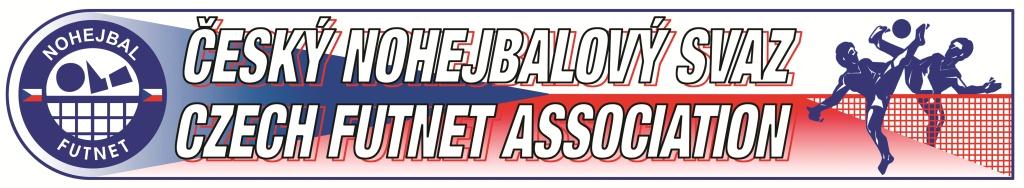 ČLEN MEZINÁRODNÍCH ASOCIACÍ EFTA a UNIFZátopkova 100/2, P.S. 40, 160 17  Praha 6 • Tel/fax: 602940312 • e-mail: nohejbal@cuscz.cz; www.nohejbal.orgPředkládá VV ČNS.Prezident – Kamil KleníkČlen Výkonného výboru – Ing. Petr Jahoda, Ing. Vlastimil Stehlík, Ing. Michal Hostinský, 
MgA. Ondřej Košatka.Člen Odvolací komise – Mgr .Jiří MatyášekV Praze dne 14.10.2016								VV ČNS
								Kamil Kleník, v.r.Odesílatel:Příjemce:Datum odeslání:Výkonný výbor, Kamil Kleník prezident ČNSDelegáti Valné hromady ČNS dle Stanov 14.10.2016Věc:  Návrh kandidátů do volených funkcí orgánů Českého nohejbalového svazuVěc:  Návrh kandidátů do volených funkcí orgánů Českého nohejbalového svazuVěc:  Návrh kandidátů do volených funkcí orgánů Českého nohejbalového svazu